HISTORIA KL. 7                                                                                            07.05. 20 r.1.TEMAT: Pierwszej lata niepodległej Polski. Zapiszcie temat w zeszycie przedmiotowym.Zapoznajcie się z treścią z podręcznika str. 196- 203.Odpowiedz w zeszycie na pytanie 5, str. 199.https://gwo.pl/ksztaltowanie-sie-granic-ii-rzeczpospolitej-p4448 Pod tym linkiem na stronie GWO znajdziecie film o kształtowaniu się granic państwa polskiego.2. TEMAT:  Powtórzenie i utrwalenie wiadomości z działu- „ Rzeczpospolita- formowanie państwa.”Zapiszcie zeszyt i datę w zeszycie przedmiotowym.Powtórzcie wiadomości z całego działu, tak, jak zawsze to robiliście przed sprawdzianem wiadomości.UZUPEŁNIJCIE TERAZ ODPOWIEDZI W PONIŻSZEJ KARCIE PRACY! To zadanie na ocenę!!! Proszę o odesłanie wykonanych prac do 12.05. 20 r.KARTA PRACY – „ Rzeczpospolita – formowanie państwa”.Napisz po 3 zdania o:Obozie lewicy niepodległościowej-Obozie narodowym-Jaką rolę w odrodzonej Polsce pełniły osoby z portretów, napisz po 3 zdania.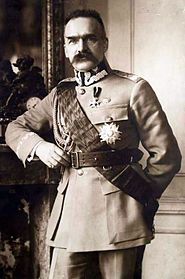 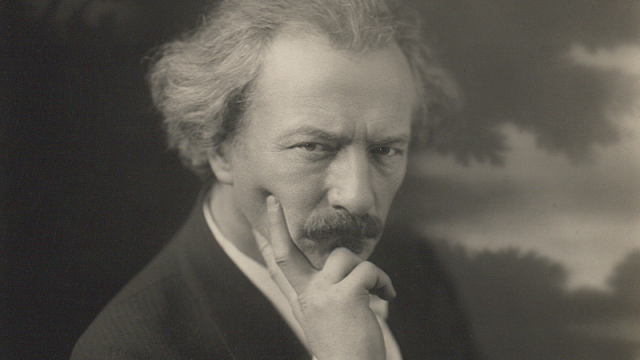 Napisz obok zdań P, jeśli zdanie jest prawdziwe lub F, jeśli zdanie jest fałszywe:- Na obradach w Wersalu, dokładnie ustalono granice państwa polskiego. …..-  Do przyłączenia do Polski okolic Poznania przyczyniło się powstanie wielkopolskie. ……- Na Śląsku wybuchły, aż 4 powstania przeciwko zaborcom. ……….- Orlęta Lwowskie walczyły o pozostawienie przy Polsce Wilna. …………- Mała konstytucja jest tak nazywana, bo ma niewielkie rozmiary. ……- Na Warmii i Mazurach przeprowadzono plebiscyt w sprawie ustalenia granic. …..- Polacy przegrali wojnę z bolszewikami w 1920 r. ……O co Polacy toczyli spór z Czechosłowacją?Czy Polska po odzyskaniu niepodległości była monarchią? Jaki ustrój wprowadzono?Napisz na ten temat 2 zdania.Odpowiedz na pytania dotyczące tekstu, którego autorem jest R. Dmowski.                    ( Podkreślam, że nacjonalizm przedstawiony w tekście jest zjawiskiem negatywnym!)Przedmiotem patriotyzmu, albo ściślej mówiąc, nacjonalizmu, nie jest pewien zbiór swobód, które dawniej ojczyzną nazywano, ale sam naród, jako żywy organizm społeczny, mający swą na podstawie rasowej i historycznej rozwiniętą odrębność duchową, swą kulturę, swe potrzeby i interesy.[Nowoczesny] patriotyzm nakazuje bronić dobra narodowego od uszczerbku przeciw wszystkim, którzy na nie czynią zamachy; zajmuje odporne stanowisko względem roszczeń ruskich lub litewskich,(…) itd. Równolegle zaś przejawiać się musi w pracy twórczej, podnoszącej wartość narodu na wszystkich polach, przede wszystkim przez wciągnięcie w sferę narodowego życia i tych warstw, które dotychczas w nim udziału nie brały, około podniesienia wartości i wytwórczości narodu na polu ekonomicznym, cywilizacyjnym, około pomnożenia jego sił umysłowych, podniesienia poziomu moralnego itd.Roman Dmowski, Myśli nowoczesnego Polaka, 1903 rokPraca z tekstem Wymień najważniejsze cechy narodu podane przez Romana Dmowskiego. Wyjaśnij, jakie są, według autora, zadania patriotyzmu.